Министерство образования и молодежной политикиСвердловской областигосударственное бюджетное общеобразовательное учреждениеСвердловской области «Красноуральская школа, реализующаяадаптированные основные общеобразовательные программыТЕХНОЛОГИЧЕСКАЯ КАРТА УРОКАУчебный предмет «ЧТЕНИЕ»Тема урока: «Раздел: «Так нельзя, а так можно». Снегирь и Синичка» по А. Ягофаровой»3 классСоставитель: Целио К.В.ГО Красноуральск2022КлассКласс3 класс. Вариант 1.Учебный предметУчебный предметЧтениеТип урокаТип урокаИзучение и закреплениеТема урокаТема урока«Раздел: «Так нельзя, а так можно». Снегирь и Синичка» по А. Ягофаровой»Формы организации деятельностиФормы организации деятельностиГрупповая, индивидуальная, в парахСредства обученияСредства обученияУчебник «Чтение» С.Ю. Ильина, Москва «Просвещение», 2018г. Слоговые таблицы. Таблицы новых слов, шаблон «пятиэкранки»Предметные планируемые результатыПредметные планируемые результаты- плавно читать целыми словами и по слогам слова трудные по смыслу и слоговой структуре;- отвечать на вопросы учителя по прочитанному тексту; - находить в тексте предложения для ответа на вопросы; - определять основную мысль текста, делить текст на части с помощью учителя;- выделять главных действующих героев, давать элементарную оценку их поступкам; - правильно составлять простые предложения, рассказы;- понимать и объяснять значение слов и выражений, употребляемых в произведениях;- читать диалоги по ролям с использованием некоторых средств устной выразительности.- пересказывать по шаблону «пятиэкранки»Формируемые БУДПознавательные БУД- наблюдать; работать с информацией (понимать изображение, устное высказывание, элементарное схематическое изображение, предъявленное на бумажных и электронных и других носителях);- пользоваться знаками, символами, предметами заместителями;- делать простейшие обобщения, сравнивать, классифицировать Формируемые БУДРегулятивные БУД- контролировать и оценивать свои действия и действия одноклассников;- активно участвовать в деятельности, по предложенному плану и работать в общем темпе; - работать с учебными принадлежностями и организовывать рабочее место.Формируемые БУДКоммуникативные БУД- вступать в контакт и работать в коллективе;- использовать принятые ритуалы социального взаимодействия с одноклассниками и учителем;-  договариваться 	и изменять свое поведение с учетом поведения других участников спорной ситуации.Личностные планируемые результатыЛичностные планируемые результаты- иметь способность к осмыслению социального окружения, своего места в нем;- иметь целостный, социально ориентированный взгляд на мир;- понимать личную ответственность за свои поступки на основе представлений об этических нормах и правилах поведения в современном обществе.Планируемые результаты коррекционной работыПланируемые результаты коррекционной работы- коррекция мыслительной деятельности посредством анализа смысла произведения;- коррекция слухового и зрительного восприятия; развитие слуховой и зрительной памяти;- коррекция звукопроизношения, развитие внятной устной речи, расширение кругозора, обогащение словаря. Этап урокаДействия учителяДействия обучающихсяФормируемые БУД1.Организационный(2 мин.)- Посмотрите сколько у нас гостей, улыбнитесь им. - Какое у вас настроение? («ВО-о!»  - большой палец вверх) 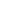  - Подарите друг другу хорошее настроение и пожелайте «Удачи!» (большой палец вверх)Прозвенел уже звонок,Начинается …..(урок).Дети! Сегодня будем продолжатьМир вокруг нас изучать.Внимание, старание с собой надо взять,Тогда много нового сможем узнать.- демонстрируют готовность к уроку; слушают учителя;- отвечают на вопросы;- выполнять инструкции;- вступать в контакт;- отвечать на вопросы;- анализировать и делать выводы;- воспринимать эмоции людей2. Актуализация знаний*речевая разминка (4мин)- предлагает вспомнить какое произведение считали на прошлом уроке?-предлагает Артикуляционную-дыхательную гимнастику.- Чтобы чётко говорить,Язычок нам надо разбудить. Язычок наш – это птенчик,
Он из гнездышка смотрел, (язычок высовываем и убираем остренький)
А потом он запорхал, (язычок широкий вверх вниз быстро)
Вокруг гнезда облетел, (язычок по губам круговое движение)
Влево – вправо поглядел, (язычок вправо-влево)
А потом на ветку сел, (язычок расслабленный на нижнюю губу)
Клювом воду набирал, (вдох носом)Всю до капли выпивал,(выдох тонкой струйкой ртом)
Потом дятлу подражал, (язычок высовываем и убираем остренький)
Словно червячка искал.-проводит речевую разминку. Я буду читать, а вы повторяйте за мной.- Сейчас немного пошалимЭхом чётко повторим:Ирь - ирь- ирь  - на дереве сидит снегирьБей-бей-бей - скачет шустрый воробейОка-ока-ока - трещит весь день сорокаЁст-ёст-ёст- поёт красивый клёст- называют произведение, которое читали ранее;- называют раздел, который начали читать.- выполняют артикуляционную гимнастику.-повторяют чистоговорку за учителем.- вступать в контакт;- выполнять инструкции;- использовать речь для ответов на вопросы;- слушать и запоминать;- делать простейшие выводы.3. Основной этап(15 мин)- предлагает детям собрать «снеговика»Постановка цели и задач урока.-  Ребята, помогите мне прочитать, послание от Снеговика!- Соберите снеговика, которого метель разломала!-- Так называется раздел учебника, который мы начинаем изучать. - Как вы думаете, о чём мы будем читать в этом разделе? О хороших и плохих поступках. Как нужно поступать, а как нельзя!- Произведение, с которым мы сегодня познакомимся, называется … иСсНиЕнГиИчРкЬа «Снегирь и Синичка». Автор этого произведения Айсылу Ягафарова, детская писательница Башкирии. Вот её фотопортрет.- открыть учебник с. 24. Первичное восприятие текста.- Ребята, сядьте правильно и приготовьтесь слушать. (чтение учителем) - Кто и какой хороший поступок совершил?- Далее читает Дастан,а вы следите за ним по тексту на с. 25. - Какие чувства вызвало у вас это произведение? (жалость, огорчение, гордость)- Как вы думаете, это произведение, рассказ или сказка? Почему?- Что вы представляли, когда слушали эту сказку? Какие картины представили?Словарная работа (отработка трудных слов)(на доску вывешиваются карточки со словами)- В тексте встречаются малознакомые слова: на доске – «буран» - сильный зимний ветер, поднимающий вверх снег, «вяз» - дерево - Кто знает значение этих слов, поднимите руку? - Чтение трудных слов на доске: го/лод – про-го-ло-дал-ся – проголода/лся О-бя-за-тель-но – обяза/тельно. - Найдите эти слова в тексте. Прочитаем эти слова хором, а затем – по одному.- предлагает ответить на вопросы в конце рассказа, подтверждая свои ответы строчками из рассказа.- отгадывают загадку;- читают слова «Так нельзя, а так можно» по слогам и целым словом;- слушают рассказ;- отвечают на вопросы учителя, подтверждают свои ответы нужными строчками и словами из учебника;- читать слоги, слова;- отвечать на вопросы;- выполнять инструкции;- выполнять задания по образцу;- читать слова, предложения, текст4. Физкультминутка «Снегири», «Синички» (2 мин)Зарумянились кустарники         Поглаживание и пощипывание щёк.                                                          «Фонарики»Не от утренней зариЭто красные фонарики Засветили снегири  Чистят пёрышки пунцовые.   .             «Чистят пёрышки»Воду пьют из родника.                    «Воду пьют из ладошек»Переливы бубенцовые                    «Звонят в колокольчик»Мне слышны издалека.                       Хлопки в ладоши.Скачет шустрая синица.                     ПрыжкиЕй на месте не сидится.Прыг-скок, прыг-скок,                      Круговые движенияЗавертелась, как волчок.Вот присела на минутку,  Почесала клювом грудку.                   ПриседаютИ с дорожки на плетень           Наклоны головы к грудиТири-тири, тень-тень-тень!           Садятся на место5. Закрепление(5 мин.)- учитель предлагает начать чтение по цепочке Следите внимательно за читающими!Чтение по цепочке – до слов накормить её. (громко, выразительно) «Тихое» чтение – до конца.– (индивидуальное чтение с Никитой, Максимом)- находят нужную информацию в тексте;- читают по цепочке, анализируют прочитанный текст;- анализировать и делать простейшие выводы;- читать текст;6. Повторение(8 мин)-Учитель предлагает составить схему в виде пяитиэкранки ТРИЗ -Составляют план пересказ по 5-экранке.- пересказывают с помощью учителя и делают вывод.- анализировать и делать простейшие выводы.7. Итог Рефлексия   ( 4 мин)- предлагает обучающимся проанализировать результаты своей деятельности с помощью наводящих вопросов и сигнальных карточек;- выясняет, что понравилось на уроке, что узнали нового?;- выдаёт д/з с. 27-28, читать рассказ, пересказать.- анализируют свою деятельность с помощью учителя;- оценивают свою работу на уроке;- записывают д/з в дневник- оценивают результаты своей деятельности, используя предложенные учителем критерии